Unit A3Equations and inequalitiesYear 8 Road MapYear 8 Road MapYear 8 Road MapYear 8 Road MapIn this unit you will learn about algebra. S: SupportC: CoreE: ExtensionDifferentiationLearning Goals/Outcomes/Content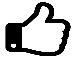 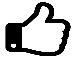 SSolve equations involving adding or subtracting terms (A2.3, A3.2, A3.4, A4.4, A5.2, A6.1)SSolving equations involving multiplying and dividing.  A3.2, A3.4, A4.4, A5.2, A6.1)S C Solve linear equations with unknown on one side, combining adding or subtracting and multiplying (A3.4, A4.4, A5.2, A6.1)   C ESolve linear equations with unknown on both sides (A4.4, A5.2, A6.1)   C ESolve equations involving brackets and fraction (A2.3, A4.4, A5.2, A6.1). S C EForm and solve equations and interpret their answers correctly.S C EInterpret the symbols of inequality correctly and use them to draw a number-lines   C EList all possible solutions of a given inequality(ies)   C ESolve inequalities and represent the solutions in a number lineS C ESolve variety of unstructured problems involving equations and inequalities